 Не оставайтесь в доме, где ещё не ушла вода. Убедитесь в том, что электрические кабели не контачат с водой. В затопленных местах немедленно отключите электропитание на распределительных щитах (если вы этого ещё не сделали). Если пол у электрощита влажный, положите на него сухую доску и стойте на ней. Чтобы отключить электричество, воспользуйтесь сухой палкой. Опасайтесь электрического удара — если слой воды на полу толще , наденьте резиновые сапоги. Если вы подозреваете, что питьевая вода в колодце или колонке загрязнена, используйте воду, заранее запасённую, или же прокипятите её в течение 5 минут. Также можно добавить 2 капли отбеливателя на 1 литр загрязнённой воды и после этого отстаивать воду в течение 30 минут.Наводнение — это затопление территории водой в короткий срок во время половодья, паводка или ливневых дождей, при прорыве гидротехнических сооружений.Действия до чрезвычайной ситуации (штормового предупреждения) Ознакомьтесь с сигналами тревоги и мероприятиями по эвакуации. Если есть вероятность наводнения, отключите электричество, все нагревательные приборы и газ.Перенесите на верхние этажи мебель, электрооборудование и личные вещи. Разместите токсичные вещества (такие, как пестициды и инсектициды) в надёжном месте, чтобы их не затопило и чтобы они не вызвали загрязнение окружающей среды.Действия во время чрезвычайной ситуацииЕсли вы в доме: Сохраняйте спокойствие. Предупредите соседей и помогите детям, старикам, инвалидам. Слушайте радио, чтобы получать известия о развитии чрезвычайной ситуации. Старайтесь никуда не звонить, чтобы не перегружать телефонные линии. Покиньте дом, как только получите распоряжение об эвакуации от спасательных служб. Для эвакуации пользуйтесь маршрутом, строго определённым спасательными службами. Не пытайтесь "срезать путь" — вы можете попасть в опасное место и оказаться в ловушке. Обезопасьте домашних животных, обеспечьте их водой и питанием. Берите с собой только то, что абсолютно необходимо (аптечку первой помощи, медикаменты, еду, документы),Если вы в машине: Избегайте езды по затопленной дороге — вас может снести течением. дороге — вас может снести течением.►Если вы оказались в зоне затопления, а машина сломалась, покиньте её и вызовите помощь. Если вы оказались в зоне затопления, а машина сломалась, покиньте её и вызовите помощь.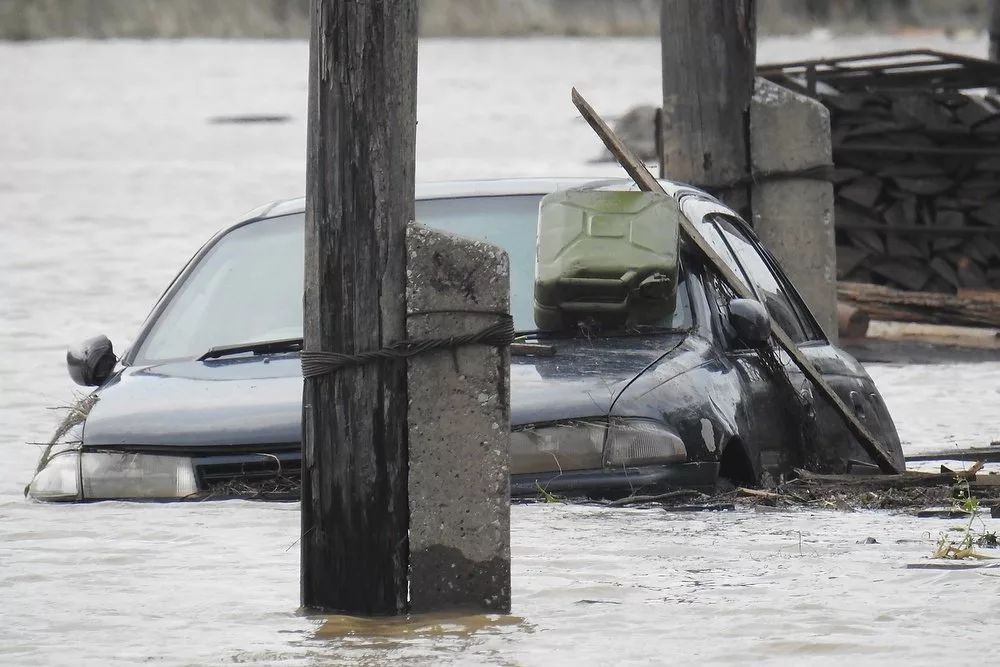 Действия после чрезвычайной ситуации При необходимости достаньте аптечку первой помощи, помогите раненым. Продолжайте слушать радио и следуйте инструкциям спасательных служб. Соблюдайте осторожность. Проверьте, надёжны ли конструкции дома (стены, полы). Обнаружив в доме и вокруг него лужу стоячей воды, немедленно залейте её 2 литрами отбеливателя. Не отводите всю воду сразу (это может повредить фундамент) — каждый день отводите около трети общего объёма воды.